ADIYAMAN ÜNİVERSİTESİ................................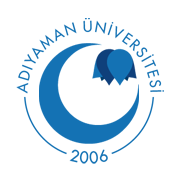 ADIYAMAN ÜNİVERSİTESİ – (ADYÜ)İMZA YETKİ DEVRİ FORMU TARİH:TARİH:SAYI:YETKİYİ DEVREDENİNYETKİYİ DEVREDENİNYETKİYİ DEVREDENİNADI SOYADIADI SOYADIÜNVANIÜNVANIİMZASIİMZASIYETKİYİ DEVRALANINYETKİYİ DEVRALANINYETKİYİ DEVRALANINADI SOYADIADI SOYADIÜNVANIÜNVANIİMZASIİMZASIYETKİ DEVRİNİN KONUSUYETKİ DEVRİNİN KONUSUAÇIKLAMAMALİİDARİYETKİ DEVRİNİN SÜRESİYETKİ DEVRİNİN SÜRESİYETKİ DEVRİNİN YASAL DAYANAĞIYETKİ DEVRİNİN YASAL DAYANAĞIU Y G U N D U R… / … / 20….RektörU Y G U N D U R… / … / 20….RektörU Y G U N D U R… / … / 20….Rektör